УПРАВЛЕНИЕ  ФИНАНСОВ  АДМИНИСТРАЦИИ  ДОБРИНСКОГО МУНИЦИПАЛЬНОГО   РАЙОНА                                                  П Р И К А З                                                                      п.  Добринка26  декабря  2014 года                                                                                  № 64                                                                                                      Об утверждении Порядка применениябюджетной классификации Российской Федерации в части целевых статей,применяемых при составлении иисполнении районного бюджета          В соответствии со статьями 8 и 21 Бюджетного кодекса Российской Федерации        ПРИКАЗЫВАЮ:        1. Утвердить Порядок применения бюджетной классификации Российской Федерации в части целевых статей, применяемых при составлении и исполнении районного бюджета (прилагается).        2. Настоящий приказ вступает в силу с 1 января 2015 года.        3. Приказ управления финансов администрации муниципального района от 18 декабря 2013 года № 69 "Об утверждении Порядка применения бюджетной классификации Российской Федерации в части целевых статей и видов расходов, применяемых при составлении и исполнении районного бюджета" признать утратившим силу с 1 января 2015 года.Заместитель главыадминистрации муниципального района -начальник управления финансов                                                        В.Т. НевороваПриложениек приказу управления финансовадминистрации муниципального района"Об утверждении Порядка применения бюджетнойклассификации Российской Федерации в части целевых статей, применяемых при составлениии исполнении районного бюджета"от 26 декабря 2014 г. №__64__    ПОРЯДОКПРИМЕНЕНИЯ БЮДЖЕТНОЙ КЛАССИФИКАЦИИ РОССИЙСКОЙ ФЕДЕРАЦИИ В ЧАСТИ ЦЕЛЕВЫХ СТАТЕЙ, ПРИМЕНЯЕМЫХ ПРИ СОСТАВЛЕНИИ И ИСПОЛНЕНИИ РАЙОННОГО БЮДЖЕТА Целевые статьи расходов районного бюджета 1. Общие положенияЦелевые статьи расходов районного бюджета обеспечивают привязку бюджетных ассигнований районного бюджета к муниципальным программам Добринского муниципального района, их подпрограммам и (или) непрограммным направлениям деятельности (функциям) органов местного самоуправления муниципального района, наиболее значимых учреждений образования, культуры, указанных в ведомственной структуре расходов районного бюджета, и (или) к расходным обязательствам, подлежащим исполнению за счет средств районного бюджета.Структура кода целевой статьи расходов районного бюджета состоит из семи разрядов и включает следующие составные части (таблица 1):код программного (непрограммного) направления расходов (8 - 9 разряды кода классификации расходов районного бюджета), предназначенный для кодирования муниципальных программ Добринского муниципального района, непрограммных направлений деятельности органов местного самоуправления муниципального района, наиболее значимых учреждений образования, культуры, указанных в ведомственной структуре расходов районного бюджета;код подпрограммы (10 разряд кода классификации расходов районного бюджета), предназначенный для кодирования подпрограмм муниципальных программ Добринского муниципального района, а также подпрограмм непрограммных направлений деятельности органов местного самоуправления муниципального района;код направления расходов (11 – 14 разряды) предназначен для кодирования направлений расходования средств, конкретизирующих (при необходимости) отдельные мероприятия.Таблица 1Целевым статьям районного бюджета присваиваются уникальные коды, сформированные с применением буквенно-цифрового ряда: 0, 1, 2, 3, 4, 5, 6, 7, 8, 9, А, Б, В, Г, Д, Е, Ж, И, К, Л, М, Н, О, П,  Р, С, Т, У, Ф, Ц, Ч, Ш, Щ, Э, Ю, Я.Наименования целевых статей районного бюджета  характеризуют направление бюджетных ассигнований на реализацию:муниципальных программ Добринского муниципального района (непрограммных направлений деятельности органов местного самоуправления муниципального района);подпрограмм муниципальных программ Добринского муниципального района (непрограммных направлений деятельности органов местного самоуправления муниципального района); направлений расходов.Правила применения целевых статей расходов районного бюджета  установлены в разделе II настоящего  Порядка.Перечень универсальных направлений расходов, которые могут применяться в различных целевых статьях, установлен разделом III настоящего Порядка "Универсальные направления расходов, увязываемые с целевыми статьями подпрограмм муниципальных программ Добринского муниципального района, непрограммными направлениями расходов". Увязка универсального направления с целевой статьей устанавливается при формировании проекта решения о соответствующем бюджете.       Увязка универсальных направлений расходов с подпрограммой муниципальной программы Добринского муниципального района (непрограммным направлением расходов) устанавливается в рамках решения о районном бюджете и (или) сводной бюджетной росписи районного бюджета по следующей структуре кода целевой статьи:        XX 0 0000 Муниципальная программа  Добринского муниципального района (Непрограммное направление расходов);        XX X 0000  Подпрограмма  муниципальной   программы Добринского муниципального района,  непрограммных     направлений деятельности органов местного самоуправления муниципального района; XX X XXXX    Направление   расходов   на   реализацию подпрограммы муниципальной   программы Добринского муниципального района,  непрограммных направлений деятельности органов местного самоуправления муниципального района.В рамках направлений расходов, отражающих расходы районного бюджета на предоставление целевых межбюджетных трансфертов, определен порядок отражения в доходах районного бюджета поступления указанных целевых межбюджетных трансфертов по кодам классификации доходов бюджетов, а также порядок отражения расходов районного бюджета, источником финансового обеспечения которого являются указанные целевые межбюджетные трансферты, обязательный для применения на всех уровнях бюджетной системы области.Расходы районного бюджета в рамках муниципальных программ Добринского муниципального района, а также непрограммных направлений расходов, для отражения которых настоящим Порядком предусмотрены отдельные направления расходов, отражаются по целевым статьям расходов, включающим указанные направления расходов.Расходы районного бюджета на финансовое обеспечение мероприятий и (или) обособленных функций органов местного самоуправления муниципального района и находящихся в их ведении муниципальных учреждений, для отражения которых настоящим Порядком не предусмотрены обособленные направления расходов, подлежат отражению по соответствующим целевым статьям, содержащих направление расходов  9999 "Реализация направления расходов подпрограммы муниципальной программы Добринского муниципального района в рамках муниципальной программы Добринского муниципального района, а также непрограммных направлений расходов".Коды целевых статей расходов бюджетов, содержащие в 4 - 7 разрядах кода значение 3001-3999 и 5001 - 5999 (коды направления расходов бюджета), используются исключительно для отражения расходов областного бюджета и бюджетов муниципальных образований Липецкой области, источником финансового обеспечения которых являются межбюджетные трансферты, предоставляемые из федерального бюджета.Коды целевых статей расходов бюджетов, содержащие в 4 - 7 разрядах кода значение 8001 - 8999 (коды направления расходов бюджета), используются исключительно для отражения расходов областного бюджета, а также расходов бюджетов муниципальных образований Липецкой области, источником финансового обеспечения которых являются межбюджетные трансферты, предоставляемые из областного бюджета.Коды целевых статей расходов бюджетов, содержащие в 4 - 7 разрядах кода значение 9501 – 9503, используются исключительно для отражения расходов областного бюджета и бюджетов муниципальных образований Липецкой области на обеспечение мероприятий по капитальному ремонту многоквартирных домов и переселению граждан из аварийного жилищного фонда за счет средств, поступивших от государственной корпорации – Фонда содействия реформированию жилищного хозяйства, 9601 – 9603 используются  исключительно для отражения расходов на обеспечение мероприятий по капитальному ремонту многоквартирных домов и переселению граждан из аварийного жилищного фонда за счет бюджетных средств.Отражение расходов районного бюджета, источником финансового обеспечения которого являются межбюджетные трансферты, имеющие целевое назначение, предоставляемые из областного бюджета, осуществляется по целевым статьям расходов районного бюджета, включаемым в коды направлений расходов (11 - 14 разряды кода расходов бюджетов), идентичные коду соответствующих направлений расходов областного бюджета, по которым отражаются расходы областного бюджета на предоставление вышеуказанных межбюджетных трансфертов. При этом наименование указанного направления расходов районного бюджета, (наименование целевой статьи, содержащей соответствующее направление расходов бюджета) не включает указание на наименование областного трансферта, являющегося источником финансового обеспечения расходов районного бюджета.Отражение в текущем году расходов районного бюджета, осуществляемых за счет остатков целевых межбюджетных трансфертов из областного бюджета прошлых лет, производится в следующем порядке:при сохранении в областном бюджете расходных обязательств по предоставлению в текущем финансовом году целевых межбюджетных трансфертов на указанные цели - по соответствующим направлениям расходов, приведенным в разделе II настоящего Порядка;при отсутствии расходных обязательств по предоставлению в текущем финансовом году целевых межбюджетных трансфертов на указанные цели - по направлению расходов 8898 "Прочие мероприятия, осуществляемые за счет межбюджетных трансфертов прошлых лет из областного бюджета".По данному направлению расходов отражаются расходы районного бюджета, осуществляемые за счет остатков межбюджетных трансфертов прошлых лет из областного бюджета и не отнесенных к другим направлениям расходов, указанным в разделе II настоящего Порядка.Поступление в доход бюджетов бюджетной системы указанных межбюджетных трансфертов следует отражать по соответствующим кодам видов доходов: 000 2 02 02999 00 0000 151 "Прочие субсидии", 000 2 02 03999 00 0000 151 "Прочие субвенции", 000 2 02 04999 00 0000 151 "Прочие межбюджетные трансферты, передаваемые бюджетам", 000 2 02 09000 00 0000 151 "Прочие безвозмездные поступления от других бюджетов бюджетной системы" классификации доходов бюджетов исходя из вида межбюджетного трансферта.Отражение в текущем финансовом году в бюджетном учете расчетов с юридическими лицами, индивидуальными предпринимателями, физическими лицами в части расходования остатков субсидий прошлых лет, предоставленных из областного бюджета, потребность в направлении которых на соответствующие цели подтверждена уполномоченными главными распорядителями бюджетных средств, производится в следующем порядке:при сохранении расходных обязательств по предоставлению в текущем финансовом году субсидий на соответствующие цели - по соответствующим направлениям расходов, предусмотренным настоящим Порядком, в увязке с соответствующей подпрограммой государственной программы (непрограммным направлением расходов);при отсутствии расходных обязательств по предоставлению в текущем финансовом году субсидий на соответствующие цели - по направлениям расходов 2900 "Мероприятия, осуществляемые за счет остатков субсидий прошлых лет, предоставленных автономным и бюджетным учреждениям"; 4800 "Мероприятия, осуществляемые за счет остатков субсидий прошлых лет, предоставленных на осуществление капитальных вложений в объекты капитального строительства государственной (муниципальной) собственности"; 6900 "Мероприятия, осуществляемые за счет остатков субсидий прошлых лет, предоставленных юридическим лицам (за исключением субсидий государственным (муниципальным) учреждениям), индивидуальным предпринимателям, физическим лицам" в увязке с соответствующей подпрограммой государственной программы (непрограммным направлением расходов).Решение о детализации в бюджетном учете направлений расходов 2900 "Мероприятия, осуществляемые за счет остатков субсидий прошлых лет, предоставленных автономным и бюджетным учреждениям"; 4800 "Мероприятия, осуществляемые за счет остатков субсидий прошлых лет, предоставленных на осуществление капитальных вложений в объекты капитального строительства государственной (муниципальной) собственности"; 6900 "Мероприятия, осуществляемые за счет остатков субсидий прошлых лет, предоставленных юридическим лицам (за исключением субсидий государственным (муниципальным) учреждениям), индивидуальным предпринимателям, физическим лицам" по целевому назначению ранее предоставленных субсидий в рамках четвертого знака кода направления расходов принимают главные распорядители средств областного бюджета по согласованию с управлением финансов области.Детализация производится с применением буквенно-цифрового ряда: 1, 2, 3, 4, 5, 6, 7, 9, А, Б, В, Г, Д, Е, Ж, И, К, Л, М, Н, О, П, Р, С, Т, У, Ф, Ц, Ч, Ш, Щ, Э, Ю, Я.Внесение в течение финансового года изменений в наименование и (или) код целевой статьи расходов бюджета не допускается, за исключением случая, если в течение финансового года по указанной целевой статье расходов бюджета не производились кассовые расходы соответствующего бюджета.Перечень кодов целевых статей расходов районного бюджета и их наименований представлен в разделе IV настоящего Порядка.Раздел II. Перечень и правила отнесения расходов районного бюджета, финансовое обеспечение которых осуществляется за счет средств районного бюджета, на соответствующие целевые статьи01 0 0000 Муниципальная программа Добринского муниципального района "Создание условий для развития экономики Добринского муниципального района на 2014-2020 годы"             По данной целевой статье отражаются расходы районного бюджета на реализацию муниципальной программы "Создание условий для развития экономики Добринского муниципального района на 2014-2020 годы", разработанной в соответствии с Перечнем муниципальных программ, утвержденным постановлением администрации Добринского муниципального района  от 02 сентября 2013 года № 783, осуществляемые по следующим подпрограммам муниципальной программы.011 0000 Подпрограмма "Развитие малого и среднего предпринимательства в Добринском муниципальном районе на 2014-2020 годы» муниципальной программы Добринского муниципального района "Создание условий для развития экономики Добринского муниципального района на 2014-2020 годы"По данной целевой статье отражаются расходы районного бюджета на реализацию подпрограммы по соответствующим направлениям расходов, в том числе: 6001- Субсидии начинающим субъектам малого предпринимательства (индивидуальным предпринимателям в возрасте до 30 лет включительно и юридическим лицам, в уставном капитале которых доля, принадлежащая лицам в возрасте до 30 лет включительно, составляет не менее 50 процентов) на возмещение затрат по организации и развитию собственного дела.По данному направлению расходов отражаются расходы районного бюджета на предоставление субсидий начинающим субъектам малого предпринимательства (индивидуальным предпринимателям в возрасте до 30 лет включительно и юридическим лицам, в уставном капитале которых доля, принадлежащая лицам в возрасте до 30 лет включительно, составляет не менее 50 процентов) на возмещение затрат по организации и развитию собственного дела.6002- Субсидии на создание субъектов малого предпринимательства (вновь зарегистрированных и действующих менее одного года индивидуальных предпринимателей из числа зарегистрированных безработных и малых предприятий, включая потребительские кооперативы, в уставном капитале которых доля, принадлежащая зарегистрированным безработным, составляет не менее 50 процентов).По данному направлению расходов отражаются расходы районного бюджета на предоставление субсидий на создание субъектов малого предпринимательства (вновь зарегистрированных и действующих менее одного года индивидуальных предпринимателей из числа зарегистрированных безработных и малых предприятий, включая потребительские кооперативы, в уставном капитале которых доля, принадлежащая зарегистрированным безработным, составляет не менее 50 процентов).6004 - Субсидии кредитным потребительским кооперативам для формирования собственных средств кооператива с целью пополнения фонда финансовой взаимопомощи.По данному направлению расходов отражаются расходы районного бюджета на предоставление субсидий кредитным потребительским кооперативам для формирования собственных средств кооператива с целью пополнения фонда финансовой взаимопомощи.6005 - Субсидии на возмещение части затрат юридических лиц, являющихся субъектами малого предпринимательства (за исключением некоммерческих организаций), и индивидуальных предпринимателей, осуществляющих заготовительную деятельность и (или) первичную переработку сельскохозяйственной продукции, направленных на приобретение основного технологического и (или) холодильного оборудования для осуществления заготовительной деятельности и (или) первичной переработки, и (или) розничной продажи сельскохозяйственной продукции (механизмы, машины, устройства, приборы, непосредственно используемые для процесса заготовки, хранения, переработки и розничной продажи сельскохозяйственной продукции).По данному направлению расходов отражаются расходы районного бюджета на предоставление субсидий  на возмещение части затрат юридических лиц, являющихся субъектами малого предпринимательства (за исключением некоммерческих организаций), и индивидуальных предпринимателей, осуществляющих заготовительную деятельность и (или) первичную переработку сельскохозяйственной продукции, направленных на приобретение основного технологического и (или) холодильного оборудования для осуществления заготовительной деятельности и (или) первичной переработки, и (или) розничной продажи сельскохозяйственной продукции.          6006 - Субсидии на возмещение части затрат юридических лиц, являющихся субъектами малого предпринимательства (за исключением некоммерческих организаций), и индивидуальных предпринимателей, осуществляющих заготовительную деятельность и (или) первичную переработку сельскохозяйственной продукции, направленных на приобретение грузового автотранспорта, в том числе специализированного (для закупки, транспортировки и (или) розничной продажи сельскохозяйственного сырья и продукции), и (или) технологического и (или) холодильного оборудования для установки в нем.          По данному направлению расходов отражаются расходы районного бюджета на предоставление субсидий  на возмещение части затрат юридических лиц, являющихся субъектами малого предпринимательства (за исключением некоммерческих организаций), и индивидуальных предпринимателей, осуществляющих заготовительную деятельность и (или) первичную переработку сельскохозяйственной продукции, направленных на приобретение грузового автотранспорта, в том числе специализированного (для закупки, транспортировки и (или) розничной продажи сельскохозяйственного сырья и продукции), и (или) технологического и (или) холодильного оборудования для установки в нем.        6007 -Субсидии на возмещение части затрат юридических лиц, являющихся субъектами малого предпринимательства (за исключением некоммерческих организаций), и индивидуальных предпринимателей, осуществляющих заготовительную деятельность и (или) первичную переработку сельскохозяйственной продукции, направленных на уплату процентов по кредитам, полученным в кредитных организациях для осуществления заготовительной деятельности.            По данному направлению расходов отражаются расходы районного бюджета на предоставление субсидий по возмещению части затрат юридических лиц, являющихся субъектами малого предпринимательства (за исключением некоммерческих организаций), и индивидуальных предпринимателей, осуществляющих заготовительную деятельность и (или) первичную переработку сельскохозяйственной продукции, направленных на уплату процентов по кредитам, полученным в кредитных организациях для осуществления заготовительной деятельности.0120000  Подпрограмма "Развитие потребительского рынка Добринского муниципального района на 2014-2020 годы" муниципальной программы Добринского муниципального района "Создание условий для развития экономики Добринского муниципального района на 2014-2020 годы"           По данной целевой статье отражаются расходы районного бюджета на реализацию подпрограммы по соответствующим направлениям расходов, в том числе:          6008- Субсидии на возмещение части затрат юридических лиц и индивидуальных предпринимателей, осуществляющих торговое и бытовое обслуживание в сельских населенных пунктах (кроме районного центра) направленных на приобретение автомобильного топлива для доставки товаров народного потребления (в том числе хлеба и хлебобулочных изделий) в стационарные торговые объекты, организацию развозной торговли в сельских населенных пунктах, не имеющих стационарных торговых объектов, и (или) имеющих стационарные торговые объекты, в которых радиус пешеходной доступности до стационарного торгового объекта превышает 2 километра, сбора и доставки заказов сельского населения при оказании бытовых услуг.    По данному направлению расходов отражаются расходы районного бюджета на возмещение части затрат юридических лиц и индивидуальных предпринимателей, осуществляющих торговое и бытовое обслуживание в сельских населенных пунктах (кроме районного центра) направленных на приобретение автомобильного топлива для доставки товаров народного потребления (в том числе хлеба и хлебобулочных изделий) в стационарные торговые объекты, организацию развозной торговли в сельских населенных пунктах, не имеющих стационарных торговых объектов, и (или) имеющих стационарные торговые объекты, в которых радиус пешеходной доступности до стационарного торгового объекта превышает 2 километра, сбора и доставки заказов сельского населения при оказании бытовых услуг.         6009 - Субсидии на возмещение части затрат юридических лиц и индивидуальных предпринимателей, осуществляющих торговое и бытовое обслуживание в сельских населенных пунктах (кроме районного центра) направленных на приобретение грузового специализированного автотранспорта, не находящегося в эксплуатации автолавок-автомобилей, оборудованных для организации розничной торговли с них), хлебных фургонов и автофургонов (автомобилей, предназначенных для перевозки принятых от населения заказов на бытовые услуги и доставки выездных бригад).        По данному направлению расходов отражаются расходы районного бюджета на возмещение части затрат юридических лиц и индивидуальных предпринимателей, осуществляющих торговое и бытовое обслуживание в сельских населенных пунктах (кроме районного центра) направленных на приобретение грузового специализированного автотранспорта, не находящегося в эксплуатации автолавок-автомобилей, оборудованных для организации розничной торговли с них), хлебных фургонов и автофургонов (автомобилей, предназначенных для перевозки принятых от населения заказов на бытовые услуги и доставки выездных бригад).         6010 - Субсидии на возмещение части затрат юридических лиц и индивидуальных предпринимателей, осуществляющих торговое и бытовое обслуживание в сельских населенных пунктах (кроме районного центра) направленных на реконструкцию и ремонт объектов торгового, бытового обслуживания и общественного питания сельского населения).                По данному направлению расходов отражаются расходы районного бюджета на возмещение части затрат юридических лиц и индивидуальных предпринимателей, осуществляющих торговое и бытовое обслуживание в сельских населенных пунктах (кроме районного центра) направленных на реконструкцию и ремонт объектов торгового, бытового обслуживания и общественного питания сельского населения).         6011 - Субсидии на возмещение части затрат юридических лиц и индивидуальных предпринимателей, осуществляющих торговое и бытовое обслуживание в сельских населенных пунктах (кроме районного центра) направленных на приобретение нестационарных объектов для оказания торговых и бытовых услуг (мобильных (сборно- разборных, модульных) торговых киосков, павильонов, бытовок) расположенных в населенных пунктах, не имеющих стационарных объектов, в которых радиус пешеходной доступности до стационарного объекта превышает 2 километра).              По данному направлению расходов отражаются расходы районного бюджета на возмещение части затрат юридических лиц и индивидуальных предпринимателей, осуществляющих торговое и бытовое обслуживание в сельских населенных пунктах (кроме районного центра) направленных на приобретение нестационарных объектов для оказания торговых и бытовых услуг (мобильных (сборно- разборных, модульных) торговых киосков, павильонов, бытовок) расположенных в населенных пунктах, не имеющих стационарных объектов, в которых радиус пешеходной доступности до стационарного объекта превышает 2 километра). 020 0000 Муниципальная программа Добринского муниципального района "Развитие социальной сферы Добринского муниципального района на 2015-2020 годы"     По данной целевой статье отражаются расходы районного бюджета на реализацию муниципальной программы Добринского муниципального района "Развитие социальной сферы Добринского муниципального района на 2015-2020 годы", разработанной в соответствии с Перечнем муниципальных программ Добринского муниципального района, утвержденным постановлением администрации Добринского муниципального района  от 02 сентября 2013 года № 783, осуществляемые по следующим подпрограммам муниципальной программы.021 0000 Подпрограмма "Духовно- нравственное и физическое развитие жителей Добринского муниципального района" муниципальной программы Добринского муниципального района "Развитие социальной сферы Добринского муниципального района на 2015-2020 годы"           По данной целевой статье отражаются расходы районного бюджета на реализацию подпрограммы по соответствующим направлениям расходов, в том числе:         2005 - и проведение мероприятий, направленных на привлечение населения района к регулярным занятиям физической культурой и спортом.                По данному направлению расходов отражаются расходы районного бюджета на проведение мероприятий, направленных на привлечение населения района к регулярным занятиям физической культурой и спортом.         2006 - Организация и проведение мероприятий, направленных на профилактику наркомании, алкоголизма, табакокурения среди населения в рамках подпрограммы "Духовно- нравственное и физическое развитие жителей Добринского муниципального района"  По данному направлению расходов отражаются расходы районного бюджета и проведение мероприятий, направленных на профилактику наркомании, алкоголизма, табакокурения среди населения района, в том числе на организацию и проведение антикоррупционных мероприятий в органах исполнительной власти.         2007 – Организация и проведение мероприятий, направленных для повышения гражданской активности и ответственности молодежи и развитие молодежного детского движения"                 По данному направлению расходов отражаются расходы районного бюджета на проведение мероприятий, направленных на повышение гражданской актив-ности и ответственности молодежи и развитие молодежного детского движения022 0000 Подпрограмма "Развитие и сохранение культуры Добринского муниципального района" муниципальной программы Добринского муниципального района "Развитие социальной сферы Добринского муниципального района на 2015-2020 годы"           По данной целевой статье отражаются расходы районного бюджета на реализацию подпрограммы по соответствующим направлениям расходов, в том числе:         0011 - Расходы на выплаты по оплате труда работников органов местного само-управления Добринского муниципального района (Расходы на выплаты персоналу в целях обеспечения выполнения функций государственными (муниципальными) органами, казенными учреждениями, органами управления государственными внебюджетными фондами)По данному направлению расходов отражаются расходы районного бюджета на обеспечение выполнения функций аппарата исполнительных органов местного самоуправления муниципального района в части выплат по оплате труда.0012 - Расходы на обеспечение функций органов местного самоуправления Добринского муниципального района (за исключением расходов на выплаты по оплате труда работников указанных органов).          По данному направлению расходов  отражаются расходы на обеспечение выполнения функций аппарата исполнительных органов местного самоуправления муниципального района (за исключением расходов на выплаты по оплате труда работников указанных органов).        0900 - Предоставление муниципальным бюджетным и автономным учреждениям субсидий.По данному направлению расходов отражаются расходы на предоставление субсидий районным бюджетным и автономным учреждениям, осуществляющих предоставление услуг в сфере культуры и кинематографии, школы искусств.           2009 - Привлечение Липецкой областной филармонии для организации концертов в муниципальном районе в целях эстетического воспитания и продвижения классического искусства.          По данному направлению расходов отражаются расходы на организацию концертов в районе в целях эстетического воспитания и продвижения классического искусства.       2010 - Приобретение специализированного транспорта и звукотехнического оборудования для передвижного клуба по обслуживанию сельского населения муниципального района.          По данному направлению расходов отражаются расходы бюджета на укрепление материально-технической базы и оснащение оборудованием учреждений культуры муниципального района, осуществляемые за счет средств районного бюджета для софинансирования с областным бюджетом.        2016 - Организация и проведение ежегодного межрегионального фестиваля народного творчества "Поет гармонь над Битюгом".        По данному направлению расходов отражаются расходы бюджета на проведение ежегодного межрегионального фестиваля народного творчества "Поет гармонь над Битюгом".  0230000 Подпрограмма "Социальная поддержка граждан и реализация семейно-демографической политики Добринского муниципального района" муниципальной программы Добринского муниципального района "Развитие социальной сферы Добринского муниципального района на 2015-2020 годы"По данной целевой статье отражаются расходы районного бюджета на реализацию подпрограммы по соответствующим направлениям расходов, в том числе:        0900 - Предоставление муниципальным бюджетным и автономным учреждениям субсидий.По данному направлению расходов отражаются расходы на предоставление субсидий районному автономному учреждению редакция газеты «Добринские вести».        2012 - Доплаты к пенсиям муниципальным служащим района.По данному направлению расходов отражаются расходы на доплаты к пенсиям муниципальных служащих в соответствии с Законом Липецкой области от 4 июня 2003 года № 55-ОЗ "О пенсионном обеспечении лиц, замещающих государственные должности Липецкой области и должности государственной гражданской службы Липецкой области".       2019 - Мероприятия по социально-экономическому развитию района на закупку товаров, работ и услуг для государственных (муниципальных) нужд.           По данному направлению расходов отражаются расходы органам местного самоуправления муниципального района на проведение работ по земельному кадастру.       5134 - Обеспечение жильем отдельных категорий граждан, установленных Федеральным законом от 12 января 1995 года № 5-ФЗ "О ветеранах", в соответствии с Указом Президента Российской Федерации от 7 мая 2008 года № 714 "Об обеспечении жильем ветеранов Великой Отечественной войны 1941-1945 годов".        По данному направлению расходов отражаются расходы районного бюджета, осуществляемые за счет межбюджетных трансфертов из федерального бюджета, на выполнение обязательств Российской Федерации, связанных с обеспечением жильем инвалидов Великой Отечественной войны; участников Великой Отечественной войны, в том числе военнослужащих, проходивших военную службу в воинских частях, учреждениях, военно-учебных заведениях, не входивших в состав действующей армии, в период с 22 июня 1941 года по 3 сентября 1945 года не менее шести месяцев, военнослужащих, награжденных орденами или медалями СССР за службу в указанный период; лиц, работавших в период Великой Отечественной войны на объектах противовоздушной обороны, местной противовоздушной обороны, строительстве оборонительных сооружений, военно-морских баз, аэродромов и других военных объектов в пределах тыловых границ действующих фронтов, операционных зон действующих флотов, на прифронтовых участках железных и автомобильных дорог, а также членов экипажей судов транспортного флота, интернированных в начале Великой Отечественной войны в портах других государств; лиц, награжденных знаком "Жителю блокадного Ленинграда"; членов семей погибших (умерших) инвалидов Великой Отечественной войны и участников Великой Отечественной войны, членов семей погибших в Великой Отечественной войне лиц из числа личного состава групп самозащиты объектовых и аварийных команд местной противовоздушной обороны, а также членов семей погибших работников госпиталей и больниц города Ленинграда.Поступление субвенций на указанные цели отражается по соответствующим кодам вида доходов 000 2 02 03069 00 0000 151 "Субвенции бюджетам на обеспечение жильем отдельных категорий граждан, установленных Федеральным законом от 12 января 1995 года № 5-ФЗ "О ветеранах", в соответствии с Указом Президента Российской Федерации от 7 мая 2008 года № 714 "Об обеспечении жильем ветеранов Великой Отечественной войны 1941 - 1945 годов", классификации доходов бюджетов.         5135 - Обеспечение жильем отдельных категорий граждан, установленных Федеральными законами от 12 января 1995 года № 5-ФЗ "О ветеранах" и от 24 ноября 1995 года № 181-ФЗ "О социальной защите инвалидов в Российской Федерации".        По данному направлению расходов отражаются расходы районного бюджета, осуществляемые за счет межбюджетных трансфертов из федерального бюджета, на предоставление субвенций местным бюджетам на выполнение обязательств Российской Федерации, связанных с обеспечением жильем инвалидов боевых действий, а также военнослужащих и лиц рядового и начальствующего состава органов внутренних дел, Государственной противопожарной службы, учреждений и органов уголовно-исполнительной системы, ставших инвалидами вследствие ранения, контузии или увечья, полученных при исполнении обязанностей военной службы (служебных обязанностей); ветеранов боевых действий; членов семей погибших (умерших) инвалидов боевых действий и ветеранов боевых действий, членов семей военнослужащих, лиц рядового и начальствующего состава органов внутренних дел, Государственной противопожарной службы, учреждений и органов уголовно-исполнительной системы и органов государственной безопасности, погибших при исполнении обязанностей военной службы (служебных обязанностей), членов семей военнослужащих, погибших в плену, признанных в установленном порядке пропавшими без вести в районах боевых действий; инвалидов и семей, имеющих детей-инвалидов.Поступление субвенций на указанные цели отражается по соответствующим кодам вида доходов 000 2 02 03070 00 0000 151 "Субвенции бюджетам на обеспечение жильем отдельных категорий граждан, установленных Федеральными законами от 12 января 1995 года №5-ФЗ "О ветеранах" и от 24 ноября 1995 года № 181-ФЗ "О социаль-ной защите инвалидов в Российской Федерации", классификации доходов бюджетов.           8504 - Компенсационные выплаты на содержание ребенка в образовательной организации, реализующей основную общеобразовательную программу дошкольного образования.  По данному направлению расходов отражаются расходы районного бюджета по субвенциям бюджету муниципального района на компенсационные выплаты за содержание ребенка в образовательной организации, реализующей основную общеобразовательную программу дошкольного образования.Поступление субвенции на указанные цели отражается по соответствующим кодам вида доходов 000 2 02 03024 00 0000 151 "Субвенции местным бюджетам на выполнение передаваемых полномочий субъектов Российской Федерации" классификации доходов бюджетов.           8505 - Содержание ребенка в семье опекуна и приемной семье, а также вознаграждение, причитающееся приемному родителю.   По данному направлению расходов отражаются расходы районного бюджета по субвенциям бюджету муниципального района на содержание ребенка в семье опекуна и приемной семье, а также вознаграждение, причитающееся приемному родителю.Поступление субвенции на указанные цели отражается по соответствующим кодам вида доходов 000 2 02 03024 00 0000 151 "Субвенции местным бюджетам на выполнение передаваемых полномочий субъектов Российской Федерации"  классификации доходов бюджетов.          8508 - Реализация Закона Липецкой области от 30 декабря 2004 года № 167-ОЗ "О комиссиях по делам несовершеннолетних и защите их прав в Липецкой области и наделении органов местного самоуправления государственными полномочиями по образованию и организации деятельности комиссий по делам несовершеннолетних и защите их прав".  По данному направлению расходов отражаются расходы районного бюджета на содержание и обеспечение деятельности комиссий по делам несовершеннолетних и защите их прав.Поступление субвенции на указанные цели отражается по соответствующим кодам вида доходов 000 2 02 03024 00 0000 151 "Субвенции местным бюджетам на выполнение передаваемых полномочий субъектов Российской Федерации" классификации доходов бюджетов.          8511 - Реализация Закона Липецкой области от 27 декабря 2007 года № 119-ОЗ "О наделении органов местного самоуправления отдельными государственными полномочиями в сфере образования"- в части расходов на воспитание и обучение детей-инвалидов.  По данному направлению расходов отражаются расходы районного бюджета по областной субвенции бюджету муниципального района на реализацию Закона Липецкой области от 27 декабря 2007 года №119-ОЗ "О наделении органов местного самоуправления отдельными государственными полномочиями в сфере образования" в части расходов на воспитание и обучение детей-инвалидов.Поступление субвенции на указанные цели отражается по соответствующим кодам вида доходов 000 2 02 03024 00 0000 151 "Субвенции местным бюджетам на выполнение передаваемых полномочий субъектов Российской Федерации" классификации доходов бюджетов.          8513 - Реализация Закона Липецкой области от 27 декабря 2007 года № 119-ОЗ "О наделении органов местного самоуправления отдельными государственными полномочиями в сфере образования" в части социальных выплат на питание обучающихся в муниципальных образовательных учреждениях.  По данному направлению расходов отражаются расходы районного бюджета по субвенциям бюджету муниципального района на реализацию Закона Липецкой области от 27 декабря 2007 года № 119-ОЗ "О наделении органов местного самоуправления отдельными государственными полномочиями в сфере образования" в части социальных выплат на питание обучающихся в муниципальных образовательных учреждениях, в негосударственных общеобразовательных учреждениях, имеющих государственную аккредитацию.Поступление субвенции на указанные цели отражается по соответствующим кодам вида доходов 000 2 02 03024 00 0000 151 "Субвенции местным бюджетам на выполнение передаваемых полномочий субъектов Российской Федерации" классификации доходов бюджетов.         8514 - Реализация Закона Липецкой области от 27декабря 2007 года № 119-ОЗ "О наделении органов местного самоуправления отдельными государственными полномочиями в сфере образования" в части приобретения школьной и спортивной формы детям из многодетных семей. По данному направлению расходов отражаются расходы районного бюджета по субвенциям бюджету муниципального района на реализацию Закона Липецкой области от 27 декабря 2007 года № 119-ОЗ "О наделении органов местного самоуправления отдельными государственными полномочиями в сфере образования" в части приобретения школьной и спортивной формы детям из многодетных семей.Поступление субвенции на указанные цели отражается по соответствующим кодам вида доходов 000 2 02 03024 00 0000 151 "Субвенции местным бюджетам на выполнение передаваемых полномочий субъектов Российской Федерации" классификации доходов бюджетов.           8515 - Реализация Закона Липецкой области от 27 декабря 2007 года №113-ОЗ "О наделении органов местного самоуправления отдельными государственными полномочиями по осуществлению деятельности по опеке и попечительству в Липецкой области"  в части содержания численности специалистов, осуществляющих деятельность по опеке и попечительству.   По данному направлению расходов отражаются расходы районного бюджета по субвенциям бюджету муниципального района на реализацию Закона Липецкой области от 27 декабря 2007 года №113-ОЗ "О наделении органов местного самоуправления отдельными государственными полномочиями по осуществлению деятельности по опеке и попечительству в Липецкой области" в части содержания численности специалистов, осуществляющих деятельность по опеке и попечительству.Поступление субвенции на указанные цели отражается по соответствующим кодам вида доходов 000 2 02 03024 00 0000 151 "Субвенции местным бюджетам на выполнение передаваемых полномочий субъектов Российской Федерации" классификации доходов бюджетов.           8525 - Реализация Закона Липецкой области от 04 февраля 2008 года № 129-ОЗ "О наделении органов местного самоуправления отдельными государственными полномочиями по оплате жилья и коммунальных услуг педагогическим, медицинским, работникам культуры и искусства".   По данному направлению расходов отражаются расходы районного бюджета по областной субвенции бюджетам муниципальных образований на реализацию Закона Липецкой области от 4 февраля 2008 года № 129-ОЗ "О наделении органов местного самоуправления отдельными государственными полномочиями по оплате жилья и коммунальных услуг педагогическим, медицинским, работникам культуры и искусства".Поступление субвенции на указанные цели отражается по соответствующим кодам вида доходов 000 2 02 03024 00 0000 151 "Субвенции местным бюджетам на выполнение передаваемых полномочий субъектов Российской Федерации" классификации доходов бюджетов.           8532 - Реализация Закона Липецкой области от 27 декабря 2007 года № 113-ОЗ "О наделении органов местного самоуправления отдельными государственными полномочиями по осуществлению деятельности по опеке и попечительству в Липецкой области" в части предоставления единовременной выплаты детям-сиротам и детям, оставшимся без попечения родителей, а также лицам из их числа на ремонт закрепленного жилого помещения.  По данному направлению расходов отражаются расходы районного бюджета по областной субвенции бюджету муниципального района на реализацию Закона Липецкой области от 27 декабря 2007 года № 113-ОЗ "О наделении органов местного самоуправления отдельными государственными полномочиями по осуществлению деятельности по опеке и попечительству в Липецкой области" в части предоставления единовременной выплаты детям-сиротам и детям, оставшимся без попечения родителей, а также лицам из их числа на ремонт закрепленного жилого помещения.Поступление субвенции на указанные цели отражается по соответствующим кодам вида доходов 000 2 02 03024 00 0000 151 "Субвенции местным бюджетам на выполнение передаваемых полномочий субъектов Российской Федерации" классификации доходов бюджетов.         8634 - Исполнение судебных решений по обеспечению детей-сирот и детей, оставшихся без попечения родителей, детей, находящихся под опекой (попечительством), а также лиц из числа детей-сирот и детей, оставшихся без попечения родителей, не имеющих закрепленного жилого помещения, жилыми помещениями.        По данному направлению расходов отражаются расходы районного бюджета по областным субсидиям органам местного самоуправления на исполнение судебных решений по обеспечению детей-сирот и детей, оставшихся без попечения родителей, детей, находящихся под опекой (попечительством), а также лиц из числа детей-сирот и детей, оставшихся без попечения родителей, не имеющих закрепленного жилого помещения, жилыми помещениями.Поступление субсидий на указанные цели отражается по соответствующим кодам вида доходов 000 2 02 02999 00 0000 151 "Прочие субсидии" классификации доходов бюджетов.         9999 - Проведение торжественных мероприятий, направленных на повышение престижа благополучных семей и общественной значимости труда родителей по воспитанию детей.            По данному направлению расходов отражаются расходы районного бюджета на проведение торжественных мероприятий по проведению встреч, посвященных «День Отца», «День Матери», «Международный День семьи», «Лучшее деревенское подворье», «Мама, подари мне жизнь» и другие.030 0000 Муниципальная программа Добринского муниципального района "Обеспечение населения Добринского района качественной инфраструктурой и услугами ЖКХ на 2014 - 2020 годы"          По данной целевой статье отражаются расходы районного бюджета на реализацию муниципальной программы Добринского муниципального района "Обеспечение населения Добринского района  качественной инфраструктурой и услугами ЖКХ на 2014-2020 годы", разработанной в соответствии с Перечнем муниципальных программ Добринского муниципального района, утвержденным постановлением администрации Добринского муниципального района  от 02 сентября 2013 года № 783, осуществляемые по следующим подпрограммам муниципальной программы.031 0000 Подпрограмма "Строительство, реконструкция, капитальный ремонт объектов социальной сферы и муниципального жилого фонда, организация газоснабжения Добринского муниципального района" муниципальной программы Добринского муниципального района "Обеспечение населения Добринского района качественной инфраструктурой и услугами ЖКХ на 2014-2020 годы"По данной целевой статье отражаются расходы районного бюджета на реализацию подпрограммы по соответствующим направлениям расходов, в том числе:2011 - Капитальный ремонт здания МБОУ СОШ с. Талицкий- Чамлык (облицовка стен сайдингом с утеплением, замена кровли из асбестовых листов на кровлю из профлиста).По данному направлению расходов отражаются расходы районного бюджета напроведение капитального ремонта здания общеобразовательной школы в с. Талицкий-Чамлык. 2030 -  Капитальный ремонт здания ДК п. Добринка (ремонт фасада с заменой окон, выполнение общестроительных работ в большом зале здания).По данному направлению расходов отражаются расходы районного бюджета напроведение капитального ремонта здания Дома культуры в п. Добринка.2035 – корректировка схем территориального планирования, генеральных планов и правил землепользования.По данному направлению расходов отражаются расходы районного бюджета накорректировку схемы территориального планирования района, генеральных планов и правил землепользования и застройки сельских поселений в соответствии с градостроительным зонированием.2036 - Взносы на капитальный ремонт муниципальных квартир Добринского муниципального района.По данному направлению расходов отражаются расходы районного бюджета по взносам на капитальный ремонт за муниципальные квартиры Добринского муниципального района в соответствии с постановлением администрации Липецкой области № 484 от 25.10.2013 г. «Об установлении минимального размера взноса на капитальный ремонт общего имущества в многоквартирном доме на территории Липецкой области на 2014-2020 годы».2037 - Реализация мероприятий по ремонту четырехквартирного жилого дома в с. Хворостянка.По данному направлению расходов отражаются расходы районного бюджета натекущий ремонт 4-хквартирного жилого дома в с. Хворостянка.6012 - Субсидии на софинансирование работ по капитальному ремонту муниципальных домов. По данному направлению расходов отражаются расходы районного бюджета насофинансирование работ по капитальному ремонту МКД в соответствии с постановлением администрации Липецкой области № 292 от 03 июля 2014 года «Об утверждении краткосрочного плана реализации областной программы капитального ремонта общего имущества в многоквартирных домах на 2014 год».    032 0000 Подпрограмма "Развитие автомобильных дорог местного значения Добринского муниципального района" муниципальной программы Добринского муниципального района "Обеспечение населения Добринского района качественной инфраструктурой и услугами ЖКХ на 2014-2020 годы"По данной целевой статье отражаются расходы районного бюджета на реализацию подпрограммы по соответствующим направлениям расходов, в том числе:          6003 - Субсидии на компенсацию недополученных доходов вследствие регули-рования тарифов на перевозку пассажиров автомобильным транспортом общего пользования.По данному направлению расходов отражаются расходы районного бюджета навозмещение недополученных доходов перевозчиков в связи с осуществлением социально значимых перевозок пассажиров автомобильным пассажирским    транспортом   общего    пользования    во    внутримуниципальном сообщении по регулируемым тарифам.9999 - Содержание и капитальный ремонт автомобильных дорог местного значения. По данному направлению расходов отражаются расходы районного бюджета на реализацию муниципальной программы, направленной на обеспечение дорожной деятельности в отношении автомобильных дорог общего пользования местного значения в части содержания, строительства (реконструкции) автомобильных дорог, в том числе дорог с твердым покрытием до сельских населенных пунктов, не имеющих круглогодичной связи с сетью автомобильных дорог общего пользования.033 0000 Подпрограмма "Энергосбережение и повышение энергетической эффективности Добринского муниципального района" муниципальной программы Добринского муниципального района "Обеспечение населения Добринского района качественной инфраструктурой и услугами ЖКХ на 2014-2020 годы"По данной целевой статье отражаются расходы районного бюджета на реализацию подпрограммы по соответствующим направлениям расходов, в том числе:6013 - Субсидии на софинансирование работ по переводу многоквартирных домов на индивидуальные источники теплоснабжения.По данному направлению расходов отражаются расходы районного бюджета насофинансирование работ с областным бюджетом по переводу многоквартирных домов на индивидуальные источники теплоснабжения.9999 - Мероприятия по энергосбережению и повышению энергетической эффективности Добринского муниципального района.По данному направлению расходов отражаются расходы районного бюджета по замене отопительного котла зданий администрации муниципального района;- автоматизация потребления тепловой энергии зданиями, строениями, сооружениями;- тепловая изоляция трубопроводов и повышение энергетической эффективности оборудования тепловых пунктов, разводящих трубопроводов отопления и горячего водоснабжения;034 0000 Подпрограмма "Строительство, содержание и ремонт инженерных сетей водоснабжения и водоотведения Добринского муниципального района" муниципальной программы Добринского муниципального района "Обеспечение населения Добринского района качественной инфраструктурой и услугами ЖКХ на 2014-2020 годы"По данной целевой статье отражаются расходы районного бюджета на реализацию подпрограммы по соответствующим направлениям расходов, в том числе:        9999 - Мероприятия по содержанию и ремонту водоснабжения и водоотведения. По данному направлению расходов отражаются расходы районного бюджета на строительство и ремонт объектов водоснабжения в населенных пунктах, расположенных в сельской местности, направленное на развитие водоснабжения в сельской местности.040 0000 Муниципальная программа Добринского муниципального района "Создание условий для обеспечения общественной безопасности населения и территории Добринского муниципального района на 2014-2020 годы"          По данной целевой статье отражаются расходы районного бюджета на реализацию муниципальной программы Добринского муниципального района  «Создание условий для обеспечения общественной безопасности населения и территории Добринского муниципального района на 2014-2020 годы", разработанной в соответствии с Перечнем муниципальных программ Добринского муниципального района, утвержденным постановлением администрации Добринского муниципаль-ного района  от 02 сентября 2013 года № 783, осуществляемые по следующим подпрограммам муниципальной программы.041 0000 Подпрограмма "Осуществление мероприятий мобилизационной подготовки, гражданской обороны и защиты населения и территории Добринского муниципального района от чрезвычайных ситуаций природного и техногенного характера на 2014-2020 годы"По данной целевой статье отражаются расходы районного бюджета на реализацию подпрограммы по соответствующим направлениям расходов, в том числе:0800 - Расходы на обеспечение деятельности муниципальных казенных учреждений.По данному направлению расходов отражаются расходы на обеспечение деятельности районного казенного учреждения «Единая дежурно-диспетчерская служба».050 0000 Муниципальная программа Добринского муниципального района "Развитие системы эффективного муниципального управления Добринского муниципального района на 2014-2020 годы"         По данной целевой статье отражаются расходы районного бюджета на реализа-цию муниципальной программы " Развитие системы эффективного муниципального управления Добринского муниципального района на 2014-2020 годы", разработанной в соответствии с Перечнем муниципальных программ Добринского муниципального района, утвержденным постановлением администрации Добринского муниципаль-ного района  от 02 сентября 2013 года № 783, осуществляемые по следующим подпрограммам муниципальной программы.051 0000 Подпрограмма "Развитие кадрового потенциала муниципальной службы и информационное обеспечение деятельности органов местного самоуправления Добринского муниципального района" муниципальной программы Добринского муниципального района "Развитие системы эффективного муниципального управления Добринского муниципального района на 2014-2020 годы"По данной целевой статье отражаются расходы районного бюджета на реализацию подпрограммы по соответствующим направлениям расходов, в том числе:0800 - Расходы на обеспечение деятельности муниципальных казенных учреждений.По данному направлению расходов  отражаются расходы районного бюджета  на обеспечение деятельности районного казенного учреждения, осуществляющего деятельность в сфере муниципальных закупок.        8506 - Реализация Закона Липецкой области от 30 ноября 2000 года № 117-ОЗ "О наделении органов местного самоуправления государственными полномочиями Липецкой области в сфере архивного дела".По данному направлению расходов отражаются расходы районного бюджета по областной субвенций бюджету муниципального района для финансового обеспечения их расходных обязательств, возникающих при выполнении государственных полномочий субъекта Российской Федерации в сфере архивного дела.Поступление субвенции на указанные цели отражается по соответствующим кодам вида доходов 000 2 02 03024 00 0000 151 "Субвенции местным бюджетам на выполнение передаваемых полномочий субъектов Российской Федерации" классификации доходов бюджетов.8507 - Реализация Закона Липецкой области от 31 августа 2004 года № 120-ОЗ "Об административных комиссиях и наделении органов местного самоуправления государственными полномочиями по образованию и организации деятельности административных комиссий, составлению протоколов об административных правонарушениях".По данной целевой статье отражаются расходы районного бюджета на содержание и обеспечение деятельности административных комиссий.Поступление субвенции на указанные цели отражается по соответствующим кодам вида доходов 000 2 02 03024 00 0000 151 "Субвенции местным бюджетам на выполнение передаваемых полномочий субъектов Российской Федерации" классификации доходов бюджетов.         8527 - Реализация Закона Липецкой области от 31 декабря 2009г № 349-ОЗ "О наделении органов местного самоуправления отдельными государственными полно-мочиями по сбору информации от поселений, входящих в муниципальный район, необходимой для ведения Регистра муниципальных нормативных правовых актов Липецкой области".По данному направлению расходов отражаются расходы районного бюджета по областной субвенции бюджету муниципального района на выполнение отдельных государственных полномочий по сбору информации от поселений, входящих в муниципальный район, необходимой для ведения Регистра муниципальных нормативных правовых актов Липецкой области.Поступление субвенции на указанные цели отражается по соответствующим кодам вида доходов 000 2 02 03024 00 0000 151 "Субвенции местным бюджетам на выполнение передаваемых полномочий субъектов Российской Федерации" классификации доходов бюджетов.         8534 - Реализация Закона Липецкой области от 08 ноября 2012г № 88-ОЗ "О наделении органов местного самоуправления отдельными государственными полномочиями в области охраны труда и социально-трудовых отношений". По данному направлению расходов отражаются расходы районного бюджета по областной субвенции бюджету муниципального района на реализацию Закона Липецкой области от 8 ноября 2012 года № 88-ОЗ "О наделении органов местного самоуправления отдельными государственными полномочиями в области охраны труда и социально-трудовых отношений".Поступление субвенции на указанные цели отражается по соответствующим кодам вида доходов 000 2 02 03024 00 0000 151 "Субвенции местным бюджетам на выполнение передаваемых полномочий субъектов Российской Федерации" классификации доходов бюджетов.        9999 - Мероприятия по развитию кадрового потенциала муниципальной службы и информационного обеспечения.          По данному направлению расходов отражаются расходы районного бюджета по финансированию мероприятий по повышению квалификации муниципальных служащих органов местного самоуправления муниципального района.053 0000 Подпрограмма "Долгосрочное бюджетное планирование, совершенствование организации бюджетного процесса" муниципальной программы Добринского муниципального района "Развитие системы эффективного муниципального управления Добринского муниципального района на 2014-2020 годы"По данной целевой статье отражаются расходы районного бюджета на реализацию подпрограммы по соответствующим направлениям расходов, в том числе:         0011 - Расходы на выплаты по оплате труда работников органов местного само-управления Добринского муниципального района (Расходы на выплаты персоналу в целях обеспечения выполнения функций государственными (муниципальными) органами, казенными учреждениями, органами управления государственными внебюджетными фондами)По данному направлению расходов отражаются расходы районного бюджета на обеспечение выполнения функций аппарата исполнительных органов местного самоуправления муниципального района в части выплат по оплате труда.0012 - Расходы на обеспечение функций органов местного самоуправления Добринского муниципального района (за исключением расходов на выплаты по оплате труда работников указанных органов).          По данному направлению расходов  отражаются расходы на обеспечение выполнения функций аппарата исполнительных органов местного самоуправления муниципального района (за исключением расходов на выплаты по оплате труда работников указанных органов).054 0000 Подпрограмма "Управление муниципальным долгом Добринского муниципального района" муниципальной программы Добринского муниципального района "Развитие системы эффективного муниципального управления Добринского муниципального района на 2014-2020 годы"По данной целевой статье отражаются расходы районного бюджета на реализацию подпрограммы по соответствующим направлениям расходов, в том числе:        2033 - Обслуживание муниципального долга.По данному направлению расходов отражаются процентные платежи по бюджетным кредитам, предоставленным местному (районному) бюджету другими бюджетами бюджетной системы Российской Федерации;  060 0000 Муниципальная программа Добринского муниципального района "Развитие образования Добринского муниципального района на 2015-2020 годы"            По данной целевой статье отражаются расходы районного бюджета на реализа-цию муниципальной программы Добринского муниципального района " Развитие образования Добринского муниципального района на 2015-2020 годы", разрабо-танной в соответствии с Перечнем муниципальных программ Добринского муници-пального района, утвержденным постановлением администрации Добринского муни-ципального района  от 02 сентября 2013 года № 783, осуществляемые по следующим подпрограммам муниципальной программы.          0610000 Подпрограмма "Развитие системы дошкольного образования" муниципальной программы Добринского муниципального района "Развитие образования Добринского муниципального района на 2015-2020 годы"По данной целевой статье отражаются расходы районного бюджета на реализацию подпрограммы по соответствующим направлениям расходов, в том числе:0900 - Предоставление муниципальным бюджетным и автономным учреждениям субсидий.По данному направлению расходов отражаются расходы районного бюджета на предоставление субсидий районным автономным и бюджетному учреждениям дошкольного образования в Добринском муниципальном районе.        2004 - Мероприятия по развитию дошкольного образования в Добринском муниципальном районе.По данному направлению расходов отражаются расходы районного бюджета по сопровождению и информационно-консультационному обслуживванию автоматизированной системы приема заявлений о постановке на очередь в дошкольное образовательное учреждение, реализующее основную общеобразовательную программу дошкольного образования в Добринском муниципальном районе.8535 - Реализация Закона Липецкой области от 11 декабря 2013 года № 217-ОЗ "О нормативах финансирования муниципальных дошкольных образовательных организаций". По данному направлению расходов отражаются расходы районного бюджета по областной субвенций на реализацию Закона Липецкой области от 11 декабря 2013 года №217-ОЗ "О нормативах финансирования муниципальных дошкольных образовательных организаций".Поступление субвенции на указанные цели отражается по соответствующим кодам вида доходов 000 2 02 03024 00 0000 151 "Субвенции местным бюджетам на выполнение передаваемых полномочий субъектов Российской Федерации" классификации доходов бюджетов.062 0000 Подпрограмма "Развитие системы общего образования" муниципальной программы Добринского муниципального района "Развитие образования Добринского муниципального района на 2015-2020 годы"По данной целевой статье отражаются расходы районного бюджета на реализацию подпрограммы по соответствующим направлениям расходов, в том числе:0900 - Предоставление муниципальным бюджетным и автономным учреждениям субсидий.По данному направлению расходов отражаются расходы районного бюджета на предоставление субсидий районным бюджетным общеобразовательным учреждениям  в Добринском муниципальном районе.         2001 - Мероприятия по ресурсному обеспечению развития образования Добрин-ского муниципального района.            По данному направлению расходов отражаются расходы районного бюджета для софинансирования мероприятий с областным бюджетом по приобретению автотранспорта для подвоза детей в общеобразовательные учреждения и мероприятия, направленные на модернизацию общеобразовательных учреждений, путем организации в них дистанционного обучения для обучающихся  в муниципальных общеобразовательных учреждениях, повышение квалификации педагогических работников и переподготовку руководителей муниципальных образовательных учреждений, получение лицензий на право ведения образовательной деятельности.         2002 - Мероприятия по совершенствованию организации питания обучающихся в муниципальных общеобразовательных учреждениях Добринского муниципального района.           По данному направлению расходов отражаются расходы районного бюджета для софинансирования мероприятий с областным бюджетом по оснащению общеоб-разовательных учреждений оборудованием для школьных столовых, текущему ремонту под установку технологического оборудования в школьных столовых.8509 - реализация Закона Липецкой области от 19 августа 2008 года № 180-ОЗ "О нормативах финансирования общеобразовательных учреждений".По данному направлению расходов отражаются расходы районного бюджета по областной субвенции бюджету муниципального района на реализацию Закона Липецкой области от 19 августа 2008 года № 180-ОЗ "О нормативах финансирования общеобразовательных учреждений".Поступление субвенции на указанные цели отражается по соответствующим кодам вида доходов 000 2 02 03024 00 0000 151 "Субвенции местным бюджетам на выполнение передаваемых полномочий субъектов Российской Федерации" классификации доходов бюджетов.063 0000 Подпрограмма "Развитие системы дополнительного образования, организация отдыха и оздоровление детей в каникулярное время" муниципальной программы Добринского муниципального района "Развитие образования Добринского муниципального района на 2015-2020 годы"По данной целевой статье отражаются расходы районного бюджета на реализацию подпрограммы по соответствующим направлениям расходов, в том числе:0900 - Предоставление муниципальным бюджетным и автономным учреждениям субсидий.По данному направлению расходов отражаются расходы районного бюджета на предоставление субсидий районным бюджетным и автономным учреждениям   (учреждениям по внешкольной работе),  организация оздоровительной кампании детей в лагерях с дневным пребыванием.064 0000 Подпрограмма "Поддержка одаренных детей и их наставников" муниципальной программы Добринского муниципального района "Развитие образования Добринского муниципального района на 2015-2020 годы"По данной целевой статье отражаются расходы районного бюджета на реализацию подпрограммы по соответствующим направлениям расходов, в том числе:2003 - Мероприятия по поддержке одаренных детей Добринского муниципального района и их наставников.По данному направлению расходов отражаются расходы районного бюджета насоздание социально-образовательных условий, гарантирующих реализацию творческого потенциала детей района, поддержка деятельности одаренных детей, преподавателей и образовательных учреждений, работающих с одаренными детьми.065 0000 Подпрограмма "Финансовое обеспечение и контроль" муниципальной программы Добринского муниципального района "Развитие образования Добринского муниципального района на 2015-2020 годы"По данной целевой статье отражаются расходы районного бюджета на реализацию подпрограммы по соответствующим направлениям расходов, в том числе:         0011 - Расходы на выплаты по оплате труда работников органов местного само-управления Добринского муниципального района (Расходы на выплаты персоналу в целях обеспечения выполнения функций государственными (муниципальными) органами, казенными учреждениями, органами управления государственными внебюджетными фондами)По данному направлению расходов отражаются расходы районного бюджета на обеспечение выполнения функций аппарата исполнительных органов местного самоуправления муниципального района в части выплат по оплате труда.0012 - Расходы на обеспечение функций органов местного самоуправления Добринского муниципального района (за исключением расходов на выплаты по оплате труда работников указанных органов).          По данному направлению расходов  отражаются расходы на обеспечение выполнения функций аппарата исполнительных органов местного самоуправления муниципального района (за исключением расходов на выплаты по оплате труда работников указанных органов).0900 - Предоставление муниципальным бюджетным и автономным учреждениям субсидий.По данному направлению расходов отражаются расходы районного бюджета на предоставление субсидий районному бюджетному учреждению «Бухгалтерия учреждений образования».99 0 0000 Непрограммные расходы районного бюджетаЦелевые статьи непрограммных направлений расходов районного бюджета включают:99 1 0000 Обеспечение деятельности председателя представительного органа муниципального образования      По данной целевой статье отражаются непрограммные расходы, не предусмотренные иными целевыми статьями расходов районного бюджета,  на обеспечение деятельности председателя представительного органа муниципального района по соответствующим направлениям расходов, в том числе:      -0003 Обеспечение деятельности председателя законодательного органа местного самоуправления Добринского муниципального района.      По данному направлению расходов отражаются расходы на обеспечение деятельности председателя законодательного органа местного самоуправления Добринского муниципального района.       -0005 Обеспечение деятельности главы местной администрации (руководителя исполнительно-распорядительного органа муниципального образования) Добринского муниципального района.        По данному направлению расходов отражаются расходы на обеспечение деятельности высшего должностного лица Добринского муниципального района (руководителя высшего исполнительного органа местного самоуправления Добринского муниципального района).99 2 0000 Резервные фондыПо данной целевой статье отражаются непрограммные расходы, не предусмотренные иными целевыми статьями расходов районного бюджета, по соответствующим направлениям расходов, в том числе:-0500 Резервный фонд администрации Добринского муниципального района.      По данному направлению расходов планируются ассигнования и осуществляется расходование средств резервного фонда администрации муниципального района.99 4 0000 Обеспечение деятельности в сфере государственной регистрацииактов гражданского состоянияПо данной целевой статье отражаются непрограммные расходы, не предусмотренные иными целевыми статьями расходов районного бюджета, на обеспечение деятельности в сфере государственной регистрации актов гражданского состояния, по соответствующим направлениям расходов, в том числе:      - 5930 Осуществление переданных органам местного самоуправления муниципального района в соответствии с пунктом 1 статьи 4 Федерального закона "Об актах гражданского состояния" полномочий Российской Федерации по государственной регистрации актов гражданского состояния.По данному направлению расходов  отражаются расходы районного бюджета на осуществление федеральных полномочий по государственной регистрации актов гражданского состояния.Поступление субвенций в местный бюджет на указанные цели отражается по соответствующим кодам вида доходов 000 2 02 03003 00 0000 151 "Субвенции бюджетам на государственную регистрацию актов гражданского состояния" классификации доходов бюджетов.     - 8502 Субвенция на реализацию Закона Липецкой области от 4 мая 2000 года    № 88-ОЗ "Об органах записи актов гражданского состояния Липецкой области и наделении органов местного самоуправления государственными полномочиями по образованию и деятельности органов записи актов гражданского состояния и государственной регистрации актов гражданского состояния".     По данному направлению расходов отражаются расходы районного бюджета по областной субвенции бюджету муниципального района на осуществление полномочий по государственной регистрации актов гражданского состояния, производимые за счет средств областного бюджета.Поступление субвенций в местный бюджет на указанные цели отражается по соответствующим кодам вида доходов 000 2 02 03003 00 0000 151 "Субвенции бюджетам на государственную регистрацию актов гражданского состояния" классификации доходов бюджетов.99 9 0000 Иные непрограммные мероприятияПо данной целевой статье отражаются непрограммные расходы, не предусмотренные иными целевыми статьями расходов районного бюджета, по соответствующим направлениям расходов, в том числе:        0011 - Расходы на выплаты по оплате труда работников органов местного само-управления Добринского муниципального района (Расходы на выплаты персоналу в целях обеспечения выполнения функций государственными (муниципальными) органами, казенными учреждениями, органами управления государственными внебюджетными фондами)По данному направлению расходов отражаются расходы районного бюджета на обеспечение выполнения функций аппарата исполнительных органов местного самоуправления муниципального района в части выплат по оплате труда.0012 - Расходы на обеспечение функций органов местного самоуправления Добринского муниципального района (за исключением расходов на выплаты по оплате труда работников указанных органов).        По данному направлению расходов  отражаются расходы на обеспечение выполнения функций аппарата исполнительных органов местного самоуправления муниципального района (за исключением расходов на выплаты по оплате труда работников указанных органов).0013- Расходы на обеспечение функций органов местного самоуправления Добринского муниципального района на осуществление части полномочий по решению вопросов местного значения в соответствии с заключенным соглашением из бюджетов поселений.По данному направлению расходов  отражаются расходы на обеспечение выполнения функций аппарата исполнительных органов местного самоуправления муниципального района на осуществление части полномочий по решению вопросов местного значения в соответствии с заключенным соглашением из бюджетов поселений.Раздел III. Универсальные направления расходов, увязываемые с целевыми статьями подпрограмм государственных программ Липецкой области, непрограммными направлениями расходов            0011 - Расходы на выплаты по оплате труда работников органов местного само-управления Добринского муниципального района (Расходы на выплаты персоналу в целях обеспечения выполнения функций государственными (муниципальными) органами, казенными учреждениями, органами управления государственными внебюджетными фондами)По данному направлению расходов отражаются расходы районного бюджета на обеспечение выполнения функций аппарата исполнительных органов местного самоуправления муниципального района в части выплат по оплате труда.0012 - Расходы на обеспечение функций органов местного самоуправления Добринского муниципального района (за исключением расходов на выплаты по оплате труда работников указанных органов).        По данному направлению расходов  отражаются расходы на обеспечение выполнения функций аппарата исполнительных органов местного самоуправления муниципального района (за исключением расходов на выплаты по оплате труда работников указанных органов).0800 Расходы на обеспечение деятельности муниципальных казенных учреждений.По данному направлению расходов отражаются расходы на содержание и обеспечение деятельности районных казенных учреждений.       0900 Предоставление муниципальным бюджетным и автономным учреждениям субсидий.По данному направлению расходов отражаются расходы на предоставление субсидий муниципальным бюджетным и автономным учреждениям.         8525 Предоставление мер социальной поддержки в соответствии с Законом Липецкой области от 30 декабря 2004 года № 165-ОЗ "О мерах социальной поддержки педагогических, медицинских, фармацевтических, социальных работников, работников культуры и искусства, специалистов ветеринарных служб".По данному направлению расходов отражаются расходы районного бюджета на оказание мер социальной поддержки в соответствии с Законом Липецкой области от 30 декабря 2004 года № 165-ОЗ "О мерах социальной поддержки педагогических, медицинских, фармацевтических, социальных работников, работников культуры и искусства, специалистов ветеринарных служб".    -9999 Реализация направления расходов подпрограммы муниципиальной программы Добринского муниципального района, а также непрограммных направлений расходов. По данному направлению расходов отражаются расходы районного бюджета в случае, если их отражение согласно настоящему Порядку не предусмотрено в рамках соответствующей подпрограммы муниципальной программы Добринского муниципального района по обособленным направлениям расходов.Раздел IV. Перечень кодов целевых статей расходов  районного бюджета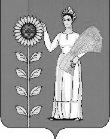 Целевая статьяЦелевая статьяЦелевая статьяЦелевая статьяЦелевая статьяЦелевая статьяЦелевая статьяПрограммное (непрограммное) направление расходовПрограммное (непрограммное) направление расходовПодпрограммаНаправление расходовНаправление расходовНаправление расходовНаправление расходов891011121314Код